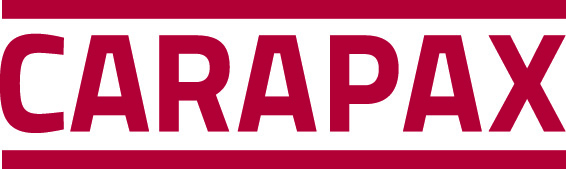 Pressrelease 	Lysekil 2016-03-23Carapax Marine Group levererar 
storskalig musselodling till Kalmar kommunCarapax Marine Group har fått uppdraget att leverera en större musselodling till Kalmar kommun, för placering i Kalmarsund. Arbetet har startat och odlingen förväntas vara på plats i juni. Musslor är en effektiv vattenrenare och motverkar övergödning.Carapax Marine Group har fått uppdraget att leverera en större musselodling till Kalmar kommun, för placering i Kalmarsund. Odlingen har en produktionskapacitet på 100 ton musslor/2 år och omfattar cirka 1 hektar. Odlingen genomförs som en del av ett större EU-projekt, ”Baltic Blue Growth”. Odlingsprojektet pågår 2016-2018 och kan sedan förlängas. – Vi är väldigt glada för ordern, som är vår första till en kommun, säger Dag Tryggö, VD på Carapax Marine Group. Vi levererar ett komplett system för musselodling som lämpar sig väl för Östersjön. Kommunen har särskilt efterfrågat ett issäkert system.Valt musselodlingssystem, Shelltech Offshore, är av typen nätodling och är särskilt framtaget för att vara nedsänkt på flera meters djup under havsytan. Systemet är därför underhållsfritt och issäkert. Vid skörd höjs nätet till ytan, i övrigt är det ur vägen för båtar. All utrustning för odlingen levereras av Carapax Marine Group medan odlingsuppdraget sköts av samarbetsparten Bohus Havsbruk. Ordervärdet för Carapax uppgår till cirka 1,5 MSEK.Etableringen av odlingen utförs våren 2016 av Byxelkroks Marinservice tillsammans med personal från Bohus Havsbruk och Bohusläns Sjöentreprenad. Första skörd beräknas till 2018.Kalmar kommun satsar mot övergödningenÖvergödningen är ett stort miljöproblem i Östersjön, orsakat av näringsämnen som rinner ut i havet. Musselodlingar fångar upp näringsämnen som kväve och fosfor ur vattnet, genom att musslorna filtrerar vatten för att ta upp plankton. När musslorna är fullvuxna skördas de och ämnena följer med dem upp ur havet. Projektet planerar att använda musslorna till djurfoder. – Med musselodlingen förbättrar vi villkoren för Östersjön samtidigt som vi producerar protein till djurfoder på ett långsiktigt, hållbart sätt säger Susanna Minnhagen, projektledare på Kalmar kommun. Musselproteinet kräver varken gödning, markanvändning eller sötvatten för produktionen, till skillnad från exempelvis bönor.  Med musselodling kan vi faktiskt tjäna pengar på att vara miljövänliga.För mer information kontakta:Dag Tryggö, VD Carapax Marine Group. Telefon: +46 (0)523-64 22 04, mobil: +46 (0)73-600 1768Katrin Persson, projektledare Bohus Havsbruk. Mobil: +46 (0)76-947 53 69Susanna Minnhagen, projektledare, Kalmar kommun.  Telefon: +46 (0)480 450172_________________________________________________________________________________Carapax Marine Group utvecklar, tillverkar och säljer utrustning till burfiske- och vattenbruksmarknaden. Affärsområde Vattenbruk är inriktat på utrustning för marina odlingar. Företaget är totalleverantör för burfiske med ett komplett sortiment av burar och tinor för fångst av hummer, havskräfta, krabba, torsk och insjöfisk och -kräfta. Koncernen tillverkar också lin- och garndragare av egna märket North Lift, lämpliga för småskaligt yrkesfiske samt fritidsfiske. Företaget är baserat i Lysekil och omsatte 2015 cirka 24 miljoner kronor. För mer information besök carapax.se, northlift.com och bohushavsbruk.se Baltic Blue Growth: I projektet samarbetar Kalmar och Borgholms kommuner samt Länsstyrelsen med en rad associerade projektpartners, bland andra Carapax Marine Group, Bohus Havsbruk, Bohusläns Sjöentreprenad, Byxelkroks Marinservice, Kalmar Lantmän och Ölands Kyckling. Projektet har beviljats 43,1 miljoner kronor i EU-bidrag för att utföra miljöåtgärder som ska göra Östersjön till ett friskare hav.Bilagor: Pressfoto på musselodling. Ange fotocredit: Carapax Marine Group/carapax.sePressreleasen i wordformat